О подготовке проекта планировки и проекта межевания территорииВ соответствии со статьей 45 Градостроительного кодекса Российской Федерации, письмом ООО «СтройГеоКомплекс» от 10.02.2022 №59 (вх. от 10.02.2022 №01-08-1244/2): 1.  Согласовать ООО «СтройГеоКомплекс» подготовку документации по разработке проекта планировки и проекта межевания территории: «Площадь производственная с покрытиями, расположенная в районе ВЗиС на 52 км автодороги с твердым покрытием протяженностью 152,75 км от точки примыкания к существующей промысловой автодороги ОАО «Сургутнефтегаз» до УПН» в составе стройки «Обустройство нефтяной оторочки ботуобинской залежи Чаяндинского НГКМ с выделением этапа опытно-промышленных работ», расположенного на территории Республики Саха (Якутия), Ленский район.         2. ООО «СтройГеоКомплекс» предоставить в адрес администрации муниципального образования «Ленский район» картографические материалы объекта капитального строительства с координатной привязкой в векторном формате (файлы с расширением .tab, PDF) для загрузки в региональную государственную информационную систему территориального планирования (РГИС ТП).          3.  Главному специалисту управления делами (Иванская Е.С.) разместить настоящее распоряжение на официальном сайте муниципального образования «Ленский район».И.о. главы                                                                                                       Е.С. КаражеляскоМуниципальное образование«ЛЕНСКИЙ РАЙОН»Республики Саха (Якутия)Муниципальное образование«ЛЕНСКИЙ РАЙОН»Республики Саха (Якутия)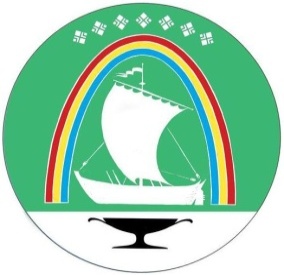 Саха Өрөспүүбүлүкэтин«ЛЕНСКЭЙ ОРОЙУОН» муниципальнайтэриллиитэ     РАСПОРЯЖЕНИЕ     РАСПОРЯЖЕНИЕ                          Дьаhал                          Дьаhал                          Дьаhал                г.Ленск                г.Ленск                             Ленскэй к                             Ленскэй к                             Ленскэй кот «14» _марта__ 2022 года                                                  № __01-04-436/2____                 от «14» _марта__ 2022 года                                                  № __01-04-436/2____                 от «14» _марта__ 2022 года                                                  № __01-04-436/2____                 от «14» _марта__ 2022 года                                                  № __01-04-436/2____                 от «14» _марта__ 2022 года                                                  № __01-04-436/2____                 